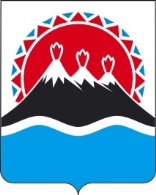 УСТЬ-БОЛЬШЕРЕЦКАЯ 
ТЕРРИТОРИАЛЬНАЯ ИЗБИРАТЕЛЬНАЯ КОМИССИЯ
ПОСТАНОВЛЕНИЕс.Усть-Большерецк

О создании контрольно-ревизионной группы Усть-Большерецкой территориальной избирательной комиссии Усть-Большерецкая территориальная избирательная комиссияп о с т а н о в л я е т:Создать контрольно-ревизионную группу Усть-Большерецкой территориальной избирательной комиссии из числа членов Усть-Большерецкой территориальной избирательной комиссии с правом решающего голоса в составе:ПредседательУсть-Большерецкой территориальнойизбирательной комиссии	Л.Н. УтёнышеваСекретарьУсть-Большерецкой территориальнойизбирательной комиссии	Н.Н. Бокова«10»июля2022г№46/165Кулакова Ирина Николаевна -член Усть-Большерецкой территориальной избирательной комиссии, председатель контрольно-ревизионной группы;Никитина Светлана Александровна-член Усть-Большерецкой территориальной избирательной комиссии, член Рабочей группы;Ивкина Юлия Олеговна-член Усть-Большерецкой территориальной избирательной комиссии, член Рабочей группы;